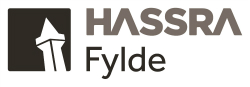 Hello Members and welcome to the latest edition of the Fylde Flyer.We have lots of exciting things coming up in the region over the next few months but the big news is we are back on the Intranet, details of our pages are included later, but please become a regular visitor there and you will get to hear about all our events, trips and offers straightaway!We have our Regional Awards Night coming at the start of March. All the pictures and details of the winners will be posted on our social media sites as well as the Intranet pages.Anyway, please have a read through what we have got to offer you!Thank YouHASSRA Fylde Team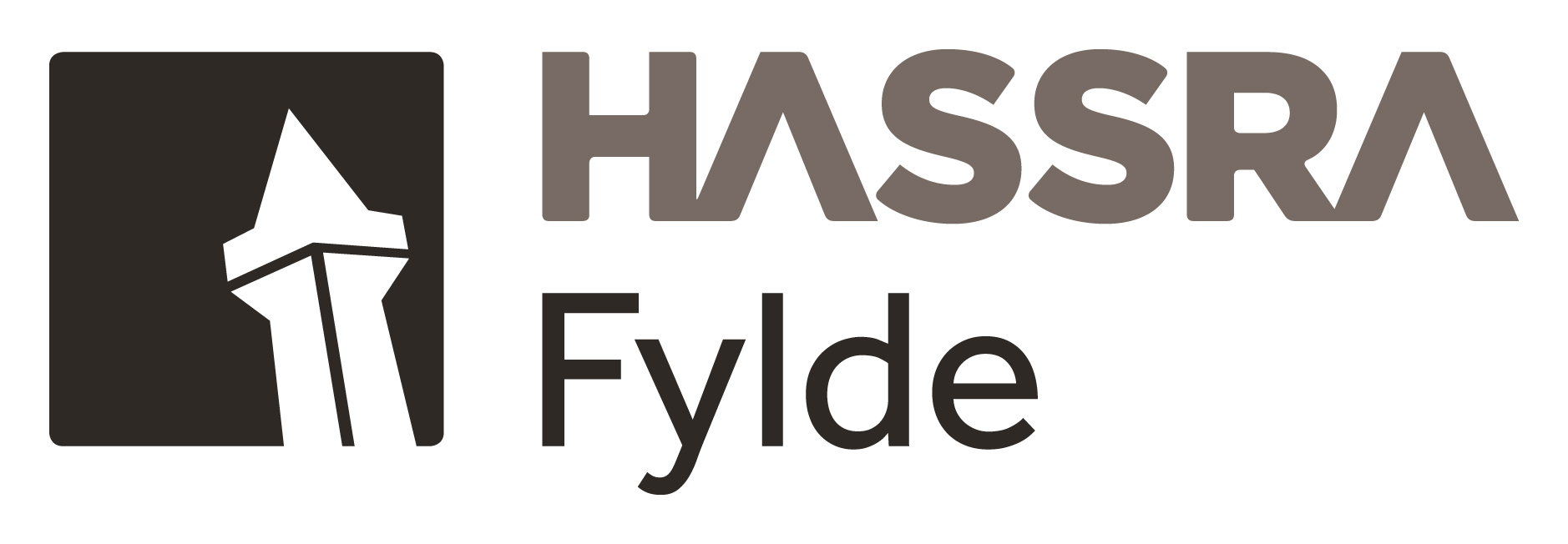 HASSRA Fylde is back on the DWP intranet.All your regional news and updates will be going on there, along with details of our clubs, events, trips and shows.Please click on this link, go to the page and click on “follow” that way you will be notified of any updates and will not miss out on what is available to you.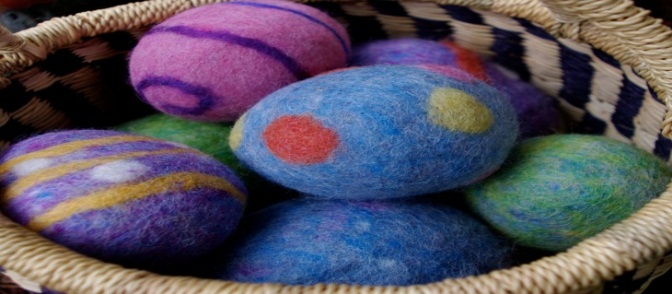 CRAFT EVENINGCome and join us for our latest craft evening where members will be instructed in the art of “Wet Felting” to create a felted soap. Felted soap makes a pretty gift that will last much longer than an uncovered bar of soap.HASSRA Sports PavilionFleetwood Road ThorntonWednesday 7th March7:30pm – 10pmPrice for tuition, equipment and finished soap to takeaway with youMembers - £10/Non-Members £15To book a place contact: HASSRA Fylde Comms Team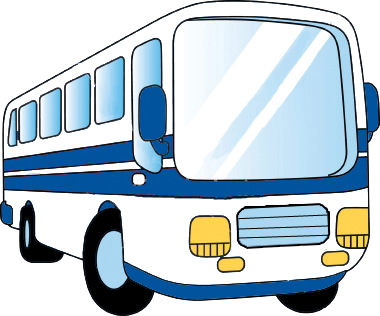 HASSRA Fylde Trips 2018Trafford Centre 31/03/2018(£6 Members/ £10 Non-Members)Overnight Mystery Trip 14/04/18 – 15/04/18(£49 Members/ £59 Non-Members)*Additional £10 reduction for CSSC MembersCheshire Oaks Shopping Trip14/07/18(£8 Members/ £12 Non-Members)Bonfire Spectacular – Cadburys & The Safari Firework Festival 10/11/18 – 11/11/18(£75 Members/ £80 Non-Members)*Additional £10 reduction for CSSC MembersFor further details  please email HASSRA.Fyldetrips@dwp.gsi.gov.uk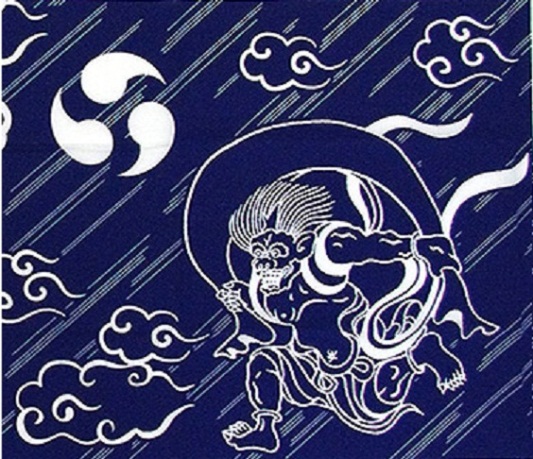 Blackpool Bujinkan Fujin DojoFree Martial Arts Taster Session(£5 to reserve place, refundable to members on arrival)Cardinal Allen High School, Fleetwood7pm till 9pm, 24th April 2018.The aim of Bujinkan is to develop your ability to protect yourself in a fun and friendly environment. We are a non-competitive sport allowing training for the purpose of self-defence. These are effective skills that anyone can learn which do not rely on size or strength to defend yourself and others and can build confidence and self awareness.If you want to book a place please contactHASSRA Fylde Comms Team.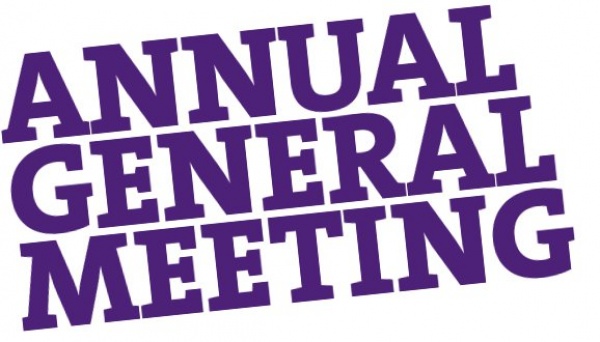 2018 HASSRA FYLDE ANNUAL GENERAL MEETINGDate:		Friday 23rd MarchVenue:		B120e Warbreck HouseTime:		3pmtea and coffee will be available from 2:30pmThis is your chance to put your views and ideas forward and to give us feedback about how HASSRA Fylde and National HASSRA can keep on progressing. The meeting is open to all members.Members are reminded that any item of business can be raised at the AGM provided that not less than 14 days formal notice has been given.Numbers will be limited, due to venue size, however if you do wish to attend or have any agenda items, please emailHASSRA Fylde Comms Teamno later than Wednesday 9th March 2018**We have a small amount of tickets left! Secure yours now**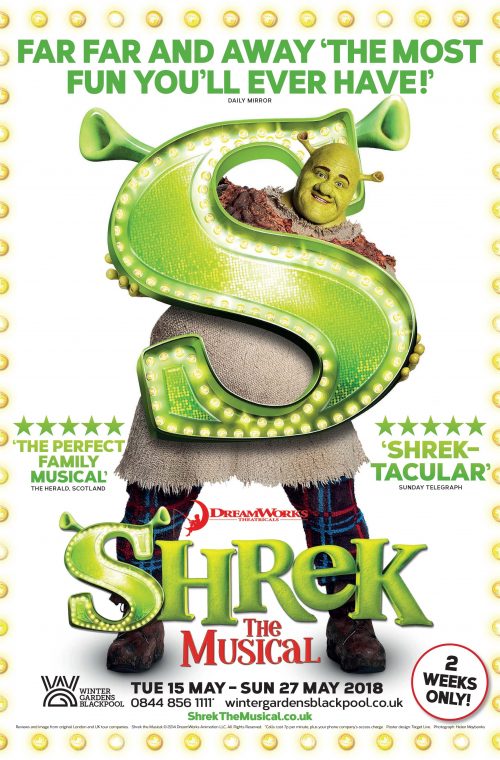 HASSRA Fylde has secured tickets for Shrek The Musical at Blackpool Winter Gardens. There are 2 dates available. Friday 18th May, Mid stall seats priced at £31.50pp and Sat 19th May, rear stall seats priced at £24pp. Both shows start at 7:30pm. Payment can be made by cash, cheque or Bank transfer (please ask for details). Please email hassra.fyldetrips@dwp.gsi.gov.uk to secure your tickets. 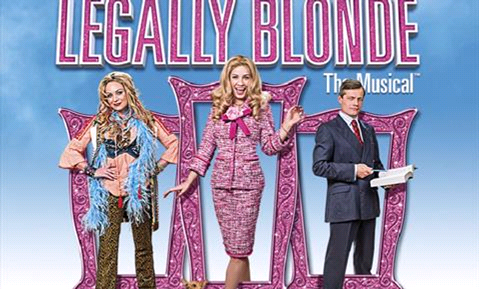 Hassra Fylde has secured tickets for Legally Blonde at the Grand Theatre Blackpool onFriday 13th April 19.30pmSeats are in the stalls and are £32.50 each.Payment can be made by Cash, Cheque or bank transfer (please ask for details). Please Email hassra.fyldetrips@dwp.gsi.gov.uk to secure your tickets.Payment is due no later than 8th March 2018.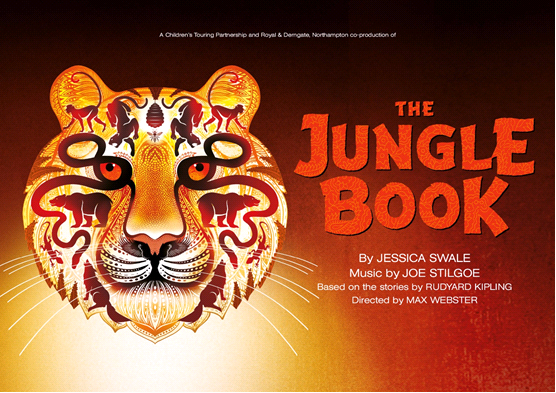 Hassra Fylde has secured tickets for The Jungle Book At the Grand Theatre Blackpool.Saturday 12th May 14.30pmSeats are in the upper Circle priced at £15.50 each.Payment can be made by Cash, Cheque or bank transfer (please ask for details). Please Email hassra.fyldetrips@dwp.gsi.gov.uk to secure your tickets.Payment is due no later than 5th April 2018Russell Brand Re:BirthHASSRA Fylde have secured 40 tickets for Russell Brands tour appearing at The Winter Gardens, Blackpool on Thursday 10th May @ 8pm. Tickets are discounted to £25 each and seats are in mid to rear stalls with a max of 4 per member.Please email hassra.fyldetrips@dwp.gsi.gov.uk to secure your seats. Payment is due by COB 29th March 2018.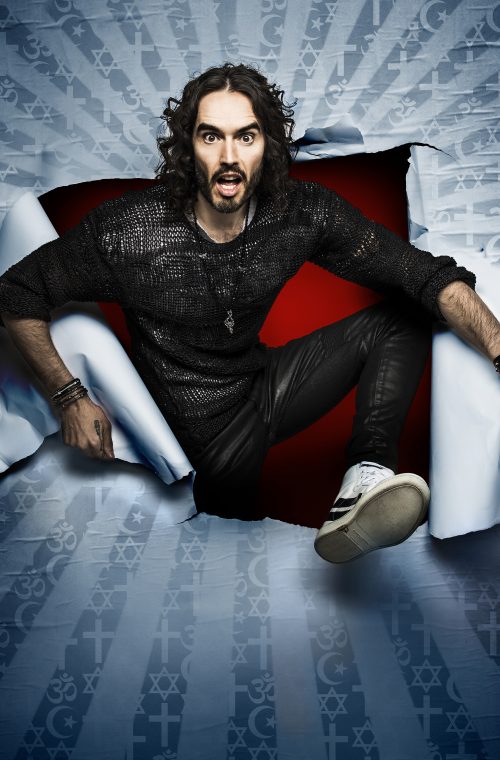 “How do we make sense of the madness of our lives once we become parents? What am I going to tell my daughter about conformity and responsibility? What happens if she grows up to be like me or, worse, date someone like me?”Please be aware this performance has an age restriction. All attendees must be age 16+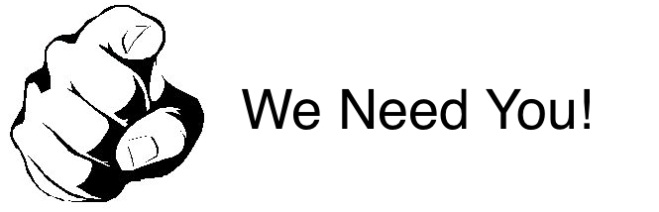 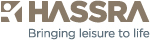 In July and September this year Fylde will again be sending some of our finest to compete against other regions across the country in a range of events, and we want you to be involved. Although some prior experience in some events is recommended to take part in some of the events, it is not essential. We mainly want members who want to have some fun!The HASSRA  Festivals are to be held on Sat 7th July & Sat 8th September at University of Warwick.All competitors will get free travel, accommodation and meals. Events in July are:10K Run, Archery, Articulate, Badminton, Coarse Angling, Craft Workshop (Card Making), Drama, Flat Green Bowls, Fly Fishing, Footgolf, General Knowledge Quiz, Men's 5-a-Side Football, Mixed Rounders, Squash, Tennis.Events in September are: Art, Chess, Crown Green Bowls, Dance & Fitness Workshop, Darts, Gaming, Golf, Mixed Touch Rugby, Music, Netball, Photography, Pool, Snooker, Sports Quiz, Table Tennis, Ten Pin Bowling.For more information on the  events visit the Festival Information page.If you are interested in any of these please contact:HASSRA Fylde Comms TeamKeep in touch with all updates by joining us on Facebook!HASSRA Fylde News & Events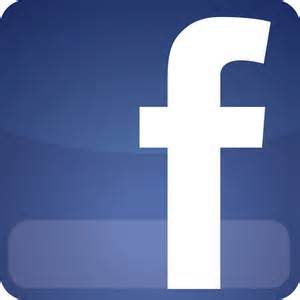 We have also now joined the world of twitter, for all of our tweets follow @HassraFylde 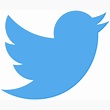 HASSRA ONLINE SHOP!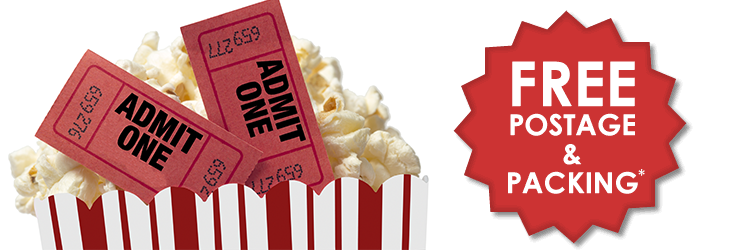 Remember to register for the HASSRA Online Shop!This is where you will get all your discounted tickets for cinemas, zoos and theme parks along with much, much more!HEALTH & WELLBEING!HASSRA and our business sponsors actively encourage staff to look after their health and wellbeing and annually support the HASSRA Livelife Challenge. This year we are encouraging groups of staff to complete an activity challenge. Grants of between £50 and £150 are available depending on the size of the group, so check out the information below to find out how to apply. We also have a number of discounts to help you save some money and achieve your health and wellbeing goals.HASSRA LIVELIFE CHALLENGEJoin together with your colleagues to take part in the Livelife Challenge 2016. You can apply for a grant of between £50 and £150 to do an activity challenge to improve your health and wellbeing. Go to the Livelife Challenge page to find out more information and download the grant application form.GYMS AVAILABLE AT BOTH PEEL PARK (HASSRA) & WARBRECK HOUSE (CSSC)There are two fantastic gyms at Peel Park and Warbreck House for staff to use.HASSRA Members for Peel Park Gym Membership details, please email the   PEEL PARK GYM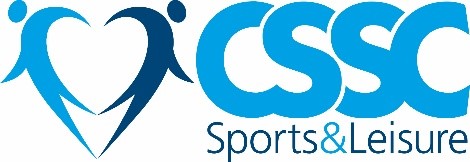 CSSC Members for Warbreck House Gym Membership details, please contact either Steve Hampson or Rich ThomasIf the sites are open then the gyms are!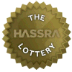 As a HASSRA member you are able, if you wish, to participate in the HASSRA Lottery which is drawn once a month with a total of £55,000 per month in cash prizes. You can opt for up to a maximum of 20 numbers @ £1.00 each per month. Each month there will be the new, increased top prize of £12,500, plus 4 prizes of £2,500, 15 prizes of £1,000, 25 prizes of £500 and 20 prizes of £250 giving you lots of chances to win.Payment for lottery shares will be made by monthly deductions from pay or pension in the case of members whose payroll or pension provider makes deductions on behalf of HASSRA or by annual payments in advance in the case of ordinary and associate members who cannot pay by deductions from their pay or pension. To join, simply complete the HASSRA Lottery application form and return it to HASSRA Resources and Membership, London Caxton House.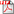 National Associate Members please complete the form here.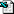 Remember: You have to be in it to win it!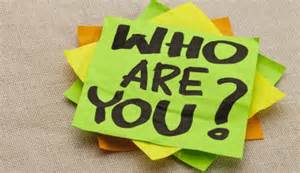 Finally it is always good to know the people you are dealing with or need to contact. HASSRA Fylde is a large machine and has many people keeping the wheels turning. Some of the people are:Laurence Bates (President)Simon Woodrow (HASSRA Fylde Chair)Martin Gale (Deputy Chair)Fylde Board of ManagementIan Davies, Cheryl Fothergill, Nick Hume, Simon Jowitt, Peter Kelly, Phil Taylor & Paul WhiteleyCompetitions & Events CommitteeSimon Jowitt (Chair)Allan McNeil (Deputy)Jo Graham, Becky MacDonald, Chris McDermott & Alison SmithGymsGraeme Robertson & Pete Kelly (Peel Park)Steve Hampson & Rich Thomas (Warbreck)Sports GroundsIan Davies & Paul WhiteleyTripsCheryl Fothergill (Chair)Adele Duncalf, Ida Duggan, Jaime Sim & Danielle WorthingtonPlease contact any of us if you need some information on these topics.And so we come to the end of the latest edition of the Fylde Flyer!We really hope you have found something of interest within and have learnt that there is much more to us than just cinema tickets and the lottery.In your local area especially, we have so many offers available to you our members, such as trips, theatre visits, sporting activities etc.. so please take advantage of what is available to you.Please remember HASSRA is all about our members and we hope that you use it for all that you can.Thank you for reading Simon Jowitt - Fylde Flyer EditorHASSRA FyldeBest Regional Association Winner 2016